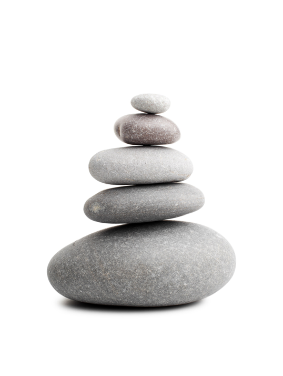 Skabelon til workshopLandskonference om døvblindhedEn workshop kan være mange ting og ikke kun en præsentation af et fint og flot, færdigt projekt… Det kunne fx være deling og drøftelser af hverdagsdilemmaer fra praksis, efterspørgsmål på input til særlige generelle udfordringer, deling af succeser fx arbejdet med en bestemt metode eller afprøvning af en ny indsats, udvikling af et nyt tilbud eller ydelse eller måske et oplæg til en mere overordnet og generel drøftelse af perspektiver på vores faglighed og praksis. Hver workshop får tildelt en tovholder, som faciliterer den fælles refleksion og drøftelse i plenum.Titel:Workshopholdere:Hovedbudskab: (hvilken pointer, skal workshopdeltagerne tage med sig fra din workshop?)Indhold: (Hvad handler workshoppen om?)Nøgleord: (vælg gerne 5)Fokus i plenum: (Hvad kunne du tænke dig, at I skulle have fokus på i plenum?) Evt. ønske til tovholder/chair:Sendes til helle.buelund@rn.dk senest d. 1. februar 2024Har du spørgsmål, brug for sparring eller hjælp, er du velkommen til at kontakte en af os i planlægningsgruppen.